Cortonwood Infant and Nursery School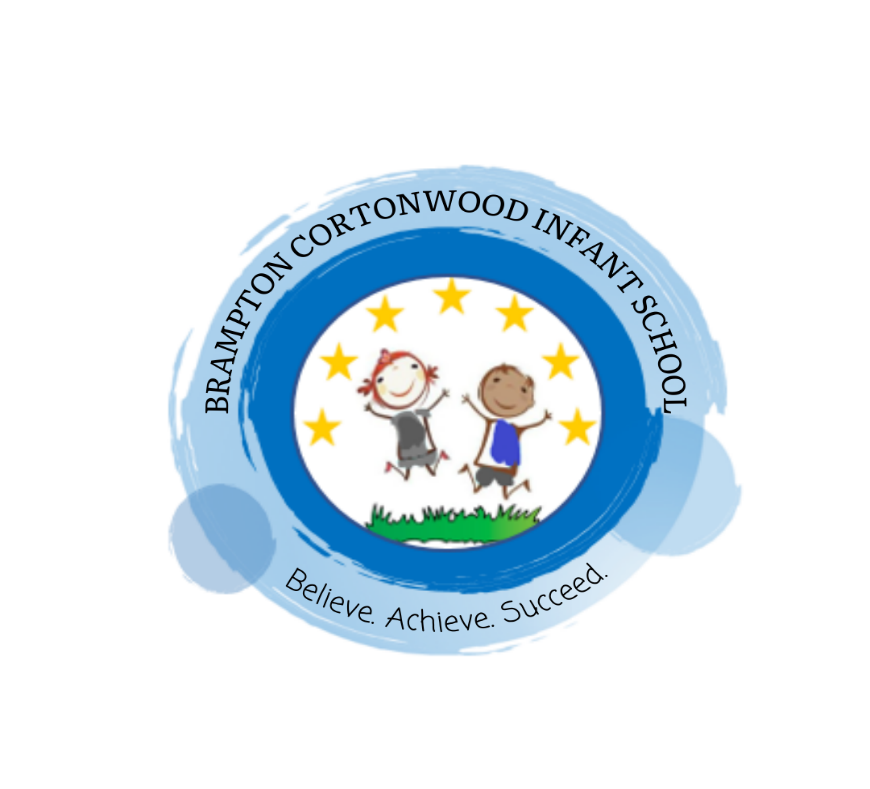 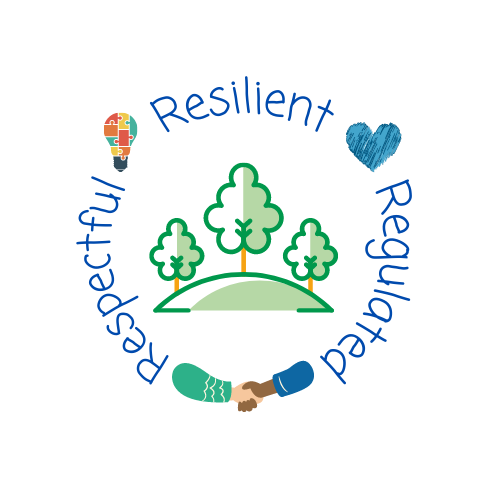 English long term plan across Early Years and Key Stage OneSep 2022Brampton Cortonwood Infant SchoolEnglish Long Term Plan 2022-2023Nursery (F1)Reception (F2)Year 1Year 2Oliver Jeffers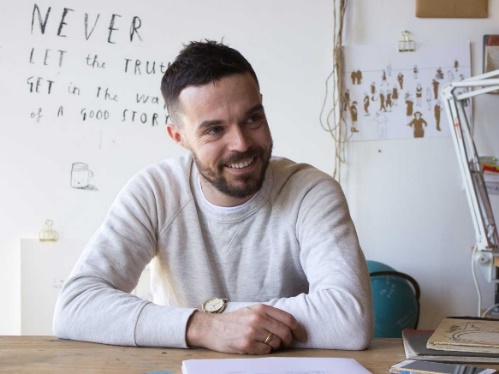 Who school author/illustratorTermAutumn 1Autumn 1Autumn 1Autumn 1Autumn 1Autumn 1Autumn 1Autumn 2Autumn 2Autumn 2Autumn 2Autumn 2Autumn 2Autumn 2TopicIncredible MeIncredible MeIncredible MeIncredible MeIncredible MeIncredible MeIncredible MeIncredible MeCelebrationsCelebrationsCelebrationsCelebrationsCelebrationsCelebrationsCelebrationsCelebrationsWeeks12345671234567Text/StimulusWhiffy Wilson- A wolf that wouldn’t go to schoolHarry and the dinosaurs- starting schoolColour monster goes to schoolColour monsterMaking friendsFamiliesMy amazing bodyWhiffy WilsonRoom on a broomWe’re going on a leaf huntLeaf ManHow to catch a starIt was a cold dark nightNativityStickmanA Crayon’s ChristmasTermSpring 1Spring 1Spring 1Spring 1Spring 1Spring 1Spring 1Spring 2Spring 2Spring 2Spring 2Spring 2Spring 2Spring 2TopicWinter WonderlandWinter WonderlandWinter WonderlandWinter WonderlandWinter WonderlandWinter WonderlandWinter WonderlandWinter WonderlandTraditional Tales Traditional Tales Traditional Tales Traditional Tales Traditional Tales Traditional Tales Traditional Tales Traditional Tales Weeks12345671234567Text/StimulusSay hello to the snowy animalsJack FrostGruffalo’s childRidiculousHarry and the snow kingChinese New Year non-fictionLinked to children’s interestMr Wolf’s pancakesOnce upon a timeThe three little pigsThe gingerbread manGoldilocks and the three bearsMagic Key adventuresMagic Key adventuresTermSummer 1Summer 1Summer 1Summer 1Summer 1Summer 1Summer 1Summer 2Summer 2Summer 2Summer 2Summer 2Summer 2Summer 2TopicRoots, Shoots and Juicy FruitsRoots, Shoots and Juicy FruitsRoots, Shoots and Juicy FruitsRoots, Shoots and Juicy FruitsRoots, Shoots and Juicy FruitsRoots, Shoots and Juicy FruitsRoots, Shoots and Juicy FruitsRoots, Shoots and Juicy FruitsUnder the SeaUnder the SeaUnder the SeaUnder the SeaUnder the SeaUnder the SeaUnder the SeaUnder the SeaWeeks12345671234567Text/StimulusOliver’s vegetablesTitchTiny seedBeeHungry caterpillarHanda’s surpriseWhich food will you choose?Commotion in the oceanLittle people, big dreams David AttenboroughSharing a shellSnail and the whaleWhat the ladybird heard at the seasideThe lighthouse keeper’s lunchThe lighthouse keeper’s lunch>>Pass things from one hand to the other. Let go of things and hand them to another person, or drop them. (EYFS Birth-Three)>Build independently with a range of appropriate resources. (EYFS Birth-Three)>Use large and small motor skills to do things independently, for example manage buttons and zips, and pour drinks. (EYFS Birth-Three)>Show an increasing desire to be independent, such as wanting to feed themselves and dress or undress. (EYFS Birth-Three)>Use one-handed tools and equipment, for example, making snips in paper with scissors. (EYFS Three to Four)>Use a comfortable grip with good control when holding pens and pencils .(EYFS Three to Four)>Show a preference for a dominant hand. (EYFS Three to Four)>Be increasingly independent as they get dressed and undressed, for example, putting coats on and doing up zips. (EYFS Three to Four)>Write some or all of their name. (EYFS Three to Four)    >Write some letters accurately. (EYFS Three to Four)>>Pass things from one hand to the other. Let go of things and hand them to another person, or drop them. (EYFS Birth-Three)>Build independently with a range of appropriate resources. (EYFS Birth-Three)>Use large and small motor skills to do things independently, for example manage buttons and zips, and pour drinks. (EYFS Birth-Three)>Show an increasing desire to be independent, such as wanting to feed themselves and dress or undress. (EYFS Birth-Three)>Use one-handed tools and equipment, for example, making snips in paper with scissors. (EYFS Three to Four)>Use a comfortable grip with good control when holding pens and pencils .(EYFS Three to Four)>Show a preference for a dominant hand. (EYFS Three to Four)>Be increasingly independent as they get dressed and undressed, for example, putting coats on and doing up zips. (EYFS Three to Four)>Write some or all of their name. (EYFS Three to Four)    >Write some letters accurately. (EYFS Three to Four)>>Pass things from one hand to the other. Let go of things and hand them to another person, or drop them. (EYFS Birth-Three)>Build independently with a range of appropriate resources. (EYFS Birth-Three)>Use large and small motor skills to do things independently, for example manage buttons and zips, and pour drinks. (EYFS Birth-Three)>Show an increasing desire to be independent, such as wanting to feed themselves and dress or undress. (EYFS Birth-Three)>Use one-handed tools and equipment, for example, making snips in paper with scissors. (EYFS Three to Four)>Use a comfortable grip with good control when holding pens and pencils .(EYFS Three to Four)>Show a preference for a dominant hand. (EYFS Three to Four)>Be increasingly independent as they get dressed and undressed, for example, putting coats on and doing up zips. (EYFS Three to Four)>Write some or all of their name. (EYFS Three to Four)    >Write some letters accurately. (EYFS Three to Four)>>Pass things from one hand to the other. Let go of things and hand them to another person, or drop them. (EYFS Birth-Three)>Build independently with a range of appropriate resources. (EYFS Birth-Three)>Use large and small motor skills to do things independently, for example manage buttons and zips, and pour drinks. (EYFS Birth-Three)>Show an increasing desire to be independent, such as wanting to feed themselves and dress or undress. (EYFS Birth-Three)>Use one-handed tools and equipment, for example, making snips in paper with scissors. (EYFS Three to Four)>Use a comfortable grip with good control when holding pens and pencils .(EYFS Three to Four)>Show a preference for a dominant hand. (EYFS Three to Four)>Be increasingly independent as they get dressed and undressed, for example, putting coats on and doing up zips. (EYFS Three to Four)>Write some or all of their name. (EYFS Three to Four)    >Write some letters accurately. (EYFS Three to Four)>>Pass things from one hand to the other. Let go of things and hand them to another person, or drop them. (EYFS Birth-Three)>Build independently with a range of appropriate resources. (EYFS Birth-Three)>Use large and small motor skills to do things independently, for example manage buttons and zips, and pour drinks. (EYFS Birth-Three)>Show an increasing desire to be independent, such as wanting to feed themselves and dress or undress. (EYFS Birth-Three)>Use one-handed tools and equipment, for example, making snips in paper with scissors. (EYFS Three to Four)>Use a comfortable grip with good control when holding pens and pencils .(EYFS Three to Four)>Show a preference for a dominant hand. (EYFS Three to Four)>Be increasingly independent as they get dressed and undressed, for example, putting coats on and doing up zips. (EYFS Three to Four)>Write some or all of their name. (EYFS Three to Four)    >Write some letters accurately. (EYFS Three to Four)>>Pass things from one hand to the other. Let go of things and hand them to another person, or drop them. (EYFS Birth-Three)>Build independently with a range of appropriate resources. (EYFS Birth-Three)>Use large and small motor skills to do things independently, for example manage buttons and zips, and pour drinks. (EYFS Birth-Three)>Show an increasing desire to be independent, such as wanting to feed themselves and dress or undress. (EYFS Birth-Three)>Use one-handed tools and equipment, for example, making snips in paper with scissors. (EYFS Three to Four)>Use a comfortable grip with good control when holding pens and pencils .(EYFS Three to Four)>Show a preference for a dominant hand. (EYFS Three to Four)>Be increasingly independent as they get dressed and undressed, for example, putting coats on and doing up zips. (EYFS Three to Four)>Write some or all of their name. (EYFS Three to Four)    >Write some letters accurately. (EYFS Three to Four)>>Pass things from one hand to the other. Let go of things and hand them to another person, or drop them. (EYFS Birth-Three)>Build independently with a range of appropriate resources. (EYFS Birth-Three)>Use large and small motor skills to do things independently, for example manage buttons and zips, and pour drinks. (EYFS Birth-Three)>Show an increasing desire to be independent, such as wanting to feed themselves and dress or undress. (EYFS Birth-Three)>Use one-handed tools and equipment, for example, making snips in paper with scissors. (EYFS Three to Four)>Use a comfortable grip with good control when holding pens and pencils .(EYFS Three to Four)>Show a preference for a dominant hand. (EYFS Three to Four)>Be increasingly independent as they get dressed and undressed, for example, putting coats on and doing up zips. (EYFS Three to Four)>Write some or all of their name. (EYFS Three to Four)    >Write some letters accurately. (EYFS Three to Four)>>Pass things from one hand to the other. Let go of things and hand them to another person, or drop them. (EYFS Birth-Three)>Build independently with a range of appropriate resources. (EYFS Birth-Three)>Use large and small motor skills to do things independently, for example manage buttons and zips, and pour drinks. (EYFS Birth-Three)>Show an increasing desire to be independent, such as wanting to feed themselves and dress or undress. (EYFS Birth-Three)>Use one-handed tools and equipment, for example, making snips in paper with scissors. (EYFS Three to Four)>Use a comfortable grip with good control when holding pens and pencils .(EYFS Three to Four)>Show a preference for a dominant hand. (EYFS Three to Four)>Be increasingly independent as they get dressed and undressed, for example, putting coats on and doing up zips. (EYFS Three to Four)>Write some or all of their name. (EYFS Three to Four)    >Write some letters accurately. (EYFS Three to Four)>>Pass things from one hand to the other. Let go of things and hand them to another person, or drop them. (EYFS Birth-Three)>Build independently with a range of appropriate resources. (EYFS Birth-Three)>Use large and small motor skills to do things independently, for example manage buttons and zips, and pour drinks. (EYFS Birth-Three)>Show an increasing desire to be independent, such as wanting to feed themselves and dress or undress. (EYFS Birth-Three)>Use one-handed tools and equipment, for example, making snips in paper with scissors. (EYFS Three to Four)>Use a comfortable grip with good control when holding pens and pencils .(EYFS Three to Four)>Show a preference for a dominant hand. (EYFS Three to Four)>Be increasingly independent as they get dressed and undressed, for example, putting coats on and doing up zips. (EYFS Three to Four)>Write some or all of their name. (EYFS Three to Four)    >Write some letters accurately. (EYFS Three to Four)>>Pass things from one hand to the other. Let go of things and hand them to another person, or drop them. (EYFS Birth-Three)>Build independently with a range of appropriate resources. (EYFS Birth-Three)>Use large and small motor skills to do things independently, for example manage buttons and zips, and pour drinks. (EYFS Birth-Three)>Show an increasing desire to be independent, such as wanting to feed themselves and dress or undress. (EYFS Birth-Three)>Use one-handed tools and equipment, for example, making snips in paper with scissors. (EYFS Three to Four)>Use a comfortable grip with good control when holding pens and pencils .(EYFS Three to Four)>Show a preference for a dominant hand. (EYFS Three to Four)>Be increasingly independent as they get dressed and undressed, for example, putting coats on and doing up zips. (EYFS Three to Four)>Write some or all of their name. (EYFS Three to Four)    >Write some letters accurately. (EYFS Three to Four)>>Pass things from one hand to the other. Let go of things and hand them to another person, or drop them. (EYFS Birth-Three)>Build independently with a range of appropriate resources. (EYFS Birth-Three)>Use large and small motor skills to do things independently, for example manage buttons and zips, and pour drinks. (EYFS Birth-Three)>Show an increasing desire to be independent, such as wanting to feed themselves and dress or undress. (EYFS Birth-Three)>Use one-handed tools and equipment, for example, making snips in paper with scissors. (EYFS Three to Four)>Use a comfortable grip with good control when holding pens and pencils .(EYFS Three to Four)>Show a preference for a dominant hand. (EYFS Three to Four)>Be increasingly independent as they get dressed and undressed, for example, putting coats on and doing up zips. (EYFS Three to Four)>Write some or all of their name. (EYFS Three to Four)    >Write some letters accurately. (EYFS Three to Four)>>Pass things from one hand to the other. Let go of things and hand them to another person, or drop them. (EYFS Birth-Three)>Build independently with a range of appropriate resources. (EYFS Birth-Three)>Use large and small motor skills to do things independently, for example manage buttons and zips, and pour drinks. (EYFS Birth-Three)>Show an increasing desire to be independent, such as wanting to feed themselves and dress or undress. (EYFS Birth-Three)>Use one-handed tools and equipment, for example, making snips in paper with scissors. (EYFS Three to Four)>Use a comfortable grip with good control when holding pens and pencils .(EYFS Three to Four)>Show a preference for a dominant hand. (EYFS Three to Four)>Be increasingly independent as they get dressed and undressed, for example, putting coats on and doing up zips. (EYFS Three to Four)>Write some or all of their name. (EYFS Three to Four)    >Write some letters accurately. (EYFS Three to Four)>>Pass things from one hand to the other. Let go of things and hand them to another person, or drop them. (EYFS Birth-Three)>Build independently with a range of appropriate resources. (EYFS Birth-Three)>Use large and small motor skills to do things independently, for example manage buttons and zips, and pour drinks. (EYFS Birth-Three)>Show an increasing desire to be independent, such as wanting to feed themselves and dress or undress. (EYFS Birth-Three)>Use one-handed tools and equipment, for example, making snips in paper with scissors. (EYFS Three to Four)>Use a comfortable grip with good control when holding pens and pencils .(EYFS Three to Four)>Show a preference for a dominant hand. (EYFS Three to Four)>Be increasingly independent as they get dressed and undressed, for example, putting coats on and doing up zips. (EYFS Three to Four)>Write some or all of their name. (EYFS Three to Four)    >Write some letters accurately. (EYFS Three to Four)>>Pass things from one hand to the other. Let go of things and hand them to another person, or drop them. (EYFS Birth-Three)>Build independently with a range of appropriate resources. (EYFS Birth-Three)>Use large and small motor skills to do things independently, for example manage buttons and zips, and pour drinks. (EYFS Birth-Three)>Show an increasing desire to be independent, such as wanting to feed themselves and dress or undress. (EYFS Birth-Three)>Use one-handed tools and equipment, for example, making snips in paper with scissors. (EYFS Three to Four)>Use a comfortable grip with good control when holding pens and pencils .(EYFS Three to Four)>Show a preference for a dominant hand. (EYFS Three to Four)>Be increasingly independent as they get dressed and undressed, for example, putting coats on and doing up zips. (EYFS Three to Four)>Write some or all of their name. (EYFS Three to Four)    >Write some letters accurately. (EYFS Three to Four)>>Pass things from one hand to the other. Let go of things and hand them to another person, or drop them. (EYFS Birth-Three)>Build independently with a range of appropriate resources. (EYFS Birth-Three)>Use large and small motor skills to do things independently, for example manage buttons and zips, and pour drinks. (EYFS Birth-Three)>Show an increasing desire to be independent, such as wanting to feed themselves and dress or undress. (EYFS Birth-Three)>Use one-handed tools and equipment, for example, making snips in paper with scissors. (EYFS Three to Four)>Use a comfortable grip with good control when holding pens and pencils .(EYFS Three to Four)>Show a preference for a dominant hand. (EYFS Three to Four)>Be increasingly independent as they get dressed and undressed, for example, putting coats on and doing up zips. (EYFS Three to Four)>Write some or all of their name. (EYFS Three to Four)    >Write some letters accurately. (EYFS Three to Four)>>Pass things from one hand to the other. Let go of things and hand them to another person, or drop them. (EYFS Birth-Three)>Build independently with a range of appropriate resources. (EYFS Birth-Three)>Use large and small motor skills to do things independently, for example manage buttons and zips, and pour drinks. (EYFS Birth-Three)>Show an increasing desire to be independent, such as wanting to feed themselves and dress or undress. (EYFS Birth-Three)>Use one-handed tools and equipment, for example, making snips in paper with scissors. (EYFS Three to Four)>Use a comfortable grip with good control when holding pens and pencils .(EYFS Three to Four)>Show a preference for a dominant hand. (EYFS Three to Four)>Be increasingly independent as they get dressed and undressed, for example, putting coats on and doing up zips. (EYFS Three to Four)>Write some or all of their name. (EYFS Three to Four)    >Write some letters accurately. (EYFS Three to Four)>>Pass things from one hand to the other. Let go of things and hand them to another person, or drop them. (EYFS Birth-Three)>Build independently with a range of appropriate resources. (EYFS Birth-Three)>Use large and small motor skills to do things independently, for example manage buttons and zips, and pour drinks. (EYFS Birth-Three)>Show an increasing desire to be independent, such as wanting to feed themselves and dress or undress. (EYFS Birth-Three)>Use one-handed tools and equipment, for example, making snips in paper with scissors. (EYFS Three to Four)>Use a comfortable grip with good control when holding pens and pencils .(EYFS Three to Four)>Show a preference for a dominant hand. (EYFS Three to Four)>Be increasingly independent as they get dressed and undressed, for example, putting coats on and doing up zips. (EYFS Three to Four)>Write some or all of their name. (EYFS Three to Four)    >Write some letters accurately. (EYFS Three to Four)TermAutumn 1Autumn 1Autumn 1Autumn 1Autumn 1Autumn 1Autumn 1Autumn 1Autumn 1Autumn 1Autumn 2Autumn 2Autumn 2Autumn 2Autumn 2Autumn 2Autumn 2Autumn 2Autumn 2Autumn 2Autumn 2TopicMarvellous me!Marvellous me!Marvellous me!Marvellous me!Marvellous me!Marvellous me!Marvellous me!Marvellous me!Marvellous me!Marvellous me!Marvellous me!Marvellous me!CelebrationsCelebrationsCelebrationsCelebrationsCelebrationsCelebrationsCelebrationsCelebrationsCelebrationsCelebrationsCelebrationsCelebrationsCelebrationsWeeks122344455511122334456Text/StimulusWhat makes me a ‘me’?HomeHomeThe Little Red HenPumpkin soupPumpkin soupPumpkin soupOwl BabiesOwl BabiesOwl BabiesThe Squirrels who Squabbled The Squirrels who Squabbled The Squirrels who Squabbled Bonfire Night- Non-fictionBonfire Night- Non-fictionRama and SitaRama and SitaThe Christmas storyThe Christmas storyJolly PostmanJolly PostmanGenreName writingI like…Draw their home and label Sequence events from local walkCreate simple mapDraw their home and label Sequence events from local walkCreate simple mapOrally retelling the storyInitial soundsCVC label writingSimple instructions to match a pictureSimple instructions to match a pictureSimple instructions to match a pictureSpeech bubbles with feelingsSpeech bubbles with feelingsSpeech bubbles with feelingsSentence writing to match a picturePoetry basket- Furry SquirrelSentence writing to match a picturePoetry basket- Furry SquirrelSentence writing to match a picturePoetry basket- Furry SquirrelSequencing eventsLabel writingCVC wordsWriting onomatopoeia words to describe fireworksSequencing eventsLabel writingCVC wordsWriting onomatopoeia words to describe fireworksDescribe how the characters felt at different points in the storyDescribe how the characters felt at different points in the storySequencingCard writingSequencingCard writingLetter to SantaLetter to SantaGrammar/ composition>Children at the expected level of development will: >Write recognisable letters, most of which are correctly formed>spell words by identifying sounds in them and representing the sounds with a letter or letters>write simple phrases and sentences that can be read by others.>Children at the expected level of development will: >Write recognisable letters, most of which are correctly formed>spell words by identifying sounds in them and representing the sounds with a letter or letters>write simple phrases and sentences that can be read by others.>Children at the expected level of development will: >Write recognisable letters, most of which are correctly formed>spell words by identifying sounds in them and representing the sounds with a letter or letters>write simple phrases and sentences that can be read by others.>Children at the expected level of development will: >Write recognisable letters, most of which are correctly formed>spell words by identifying sounds in them and representing the sounds with a letter or letters>write simple phrases and sentences that can be read by others.>Children at the expected level of development will: >Write recognisable letters, most of which are correctly formed>spell words by identifying sounds in them and representing the sounds with a letter or letters>write simple phrases and sentences that can be read by others.>Children at the expected level of development will: >Write recognisable letters, most of which are correctly formed>spell words by identifying sounds in them and representing the sounds with a letter or letters>write simple phrases and sentences that can be read by others.>Children at the expected level of development will: >Write recognisable letters, most of which are correctly formed>spell words by identifying sounds in them and representing the sounds with a letter or letters>write simple phrases and sentences that can be read by others.>Children at the expected level of development will: >Write recognisable letters, most of which are correctly formed>spell words by identifying sounds in them and representing the sounds with a letter or letters>write simple phrases and sentences that can be read by others.>Children at the expected level of development will: >Write recognisable letters, most of which are correctly formed>spell words by identifying sounds in them and representing the sounds with a letter or letters>write simple phrases and sentences that can be read by others.>Children at the expected level of development will: >Write recognisable letters, most of which are correctly formed>spell words by identifying sounds in them and representing the sounds with a letter or letters>write simple phrases and sentences that can be read by others.>Children at the expected level of development will: >Write recognisable letters, most of which are correctly formed>spell words by identifying sounds in them and representing the sounds with a letter or letters>write simple phrases and sentences that can be read by others.>Children at the expected level of development will: >Write recognisable letters, most of which are correctly formed>spell words by identifying sounds in them and representing the sounds with a letter or letters>write simple phrases and sentences that can be read by others.>Children at the expected level of development will: >Write recognisable letters, most of which are correctly formed>spell words by identifying sounds in them and representing the sounds with a letter or letters>write simple phrases and sentences that can be read by others.>Children at the expected level of development will: >Write recognisable letters, most of which are correctly formed>spell words by identifying sounds in them and representing the sounds with a letter or letters>write simple phrases and sentences that can be read by others.>Children at the expected level of development will: >Write recognisable letters, most of which are correctly formed>spell words by identifying sounds in them and representing the sounds with a letter or letters>write simple phrases and sentences that can be read by others.>Children at the expected level of development will: >Write recognisable letters, most of which are correctly formed>spell words by identifying sounds in them and representing the sounds with a letter or letters>write simple phrases and sentences that can be read by others.>Children at the expected level of development will: >Write recognisable letters, most of which are correctly formed>spell words by identifying sounds in them and representing the sounds with a letter or letters>write simple phrases and sentences that can be read by others.>Children at the expected level of development will: >Write recognisable letters, most of which are correctly formed>spell words by identifying sounds in them and representing the sounds with a letter or letters>write simple phrases and sentences that can be read by others.>Children at the expected level of development will: >Write recognisable letters, most of which are correctly formed>spell words by identifying sounds in them and representing the sounds with a letter or letters>write simple phrases and sentences that can be read by others.>Children at the expected level of development will: >Write recognisable letters, most of which are correctly formed>spell words by identifying sounds in them and representing the sounds with a letter or letters>write simple phrases and sentences that can be read by others.>Children at the expected level of development will: >Write recognisable letters, most of which are correctly formed>spell words by identifying sounds in them and representing the sounds with a letter or letters>write simple phrases and sentences that can be read by others.TermSpring 1Spring 1Spring 1Spring 1Spring 1Spring 1Spring 1Spring 1Spring 1Spring 1Spring 1Spring 2Spring 2Spring 2Spring 2Spring 2Spring 2Spring 2Spring 2Spring 2Spring 2TopicAmazing animals in winterAmazing animals in winterAmazing animals in winterAmazing animals in winterAmazing animals in winterAmazing animals in winterAmazing animals in winterAmazing animals in winterAmazing animals in winterAmazing animals in winterAmazing animals in winterAmazing animals in winterAmazing animals in winterDown on the FarmDown on the FarmDown on the FarmDown on the FarmDown on the FarmDown on the FarmDown on the FarmDown on the FarmDown on the FarmDown on the FarmDown on the FarmDown on the FarmWeeks112345556661223345666Text/StimulusLost and foundLost and foundLost and foundAnimals in winter The Great explorerThe Great explorerHarry and the bucket of dinosaursHarry and the bucket of dinosaursHarry and the bucket of dinosaursMary AnningMary AnningWhat the ladybird heardWhat the ladybird heardWhat the ladybird heard What the ladybird heard next What the ladybird heard nextBilly goats GruffBilly goats Gruff10001 things to do on a farm10001 things to do on a farm10001 things to do on a farmGenreDraw and label a picture from the storyComplete sentences(The penguin is…)‘Found’ posterDraw and label a picture from the storyComplete sentences(The penguin is…)‘Found’ posterDraw and label a picture from the storyComplete sentences(The penguin is…)‘Found’ posterLabel the animals(fox, bat, rabbit)List of things to pack for an artic adventureList of things to pack for an artic adventureOne-word poetryOne-word poetryOne-word poetryFact file sentencesFact file sentences Book reviewDescription of character feelings Book reviewDescription of character feelings Book reviewDescription of character feelings‘wanted’ poster‘wanted’ posterStory sequencingStory labellingStory sequencingStory labellingTrip recountTrip recountTrip recount>Children at the expected level of development will: >Write recognisable letters, most of which are correctly formed>spell words by identifying sounds in them and representing the sounds with a letter or letters>write simple phrases and sentences that can be read by others.>Children at the expected level of development will: >Write recognisable letters, most of which are correctly formed>spell words by identifying sounds in them and representing the sounds with a letter or letters>write simple phrases and sentences that can be read by others.>Children at the expected level of development will: >Write recognisable letters, most of which are correctly formed>spell words by identifying sounds in them and representing the sounds with a letter or letters>write simple phrases and sentences that can be read by others.>Children at the expected level of development will: >Write recognisable letters, most of which are correctly formed>spell words by identifying sounds in them and representing the sounds with a letter or letters>write simple phrases and sentences that can be read by others.>Children at the expected level of development will: >Write recognisable letters, most of which are correctly formed>spell words by identifying sounds in them and representing the sounds with a letter or letters>write simple phrases and sentences that can be read by others.>Children at the expected level of development will: >Write recognisable letters, most of which are correctly formed>spell words by identifying sounds in them and representing the sounds with a letter or letters>write simple phrases and sentences that can be read by others.>Children at the expected level of development will: >Write recognisable letters, most of which are correctly formed>spell words by identifying sounds in them and representing the sounds with a letter or letters>write simple phrases and sentences that can be read by others.>Children at the expected level of development will: >Write recognisable letters, most of which are correctly formed>spell words by identifying sounds in them and representing the sounds with a letter or letters>write simple phrases and sentences that can be read by others.>Children at the expected level of development will: >Write recognisable letters, most of which are correctly formed>spell words by identifying sounds in them and representing the sounds with a letter or letters>write simple phrases and sentences that can be read by others.>Children at the expected level of development will: >Write recognisable letters, most of which are correctly formed>spell words by identifying sounds in them and representing the sounds with a letter or letters>write simple phrases and sentences that can be read by others.>Children at the expected level of development will: >Write recognisable letters, most of which are correctly formed>spell words by identifying sounds in them and representing the sounds with a letter or letters>write simple phrases and sentences that can be read by others. >Children at the expected level of development will: >Write recognisable letters, most of which are correctly formed>spell words by identifying sounds in them and representing the sounds with a letter or letters>write simple phrases and sentences that can be read by others. >Children at the expected level of development will: >Write recognisable letters, most of which are correctly formed>spell words by identifying sounds in them and representing the sounds with a letter or letters>write simple phrases and sentences that can be read by others. >Children at the expected level of development will: >Write recognisable letters, most of which are correctly formed>spell words by identifying sounds in them and representing the sounds with a letter or letters>write simple phrases and sentences that can be read by others. >Children at the expected level of development will: >Write recognisable letters, most of which are correctly formed>spell words by identifying sounds in them and representing the sounds with a letter or letters>write simple phrases and sentences that can be read by others. >Children at the expected level of development will: >Write recognisable letters, most of which are correctly formed>spell words by identifying sounds in them and representing the sounds with a letter or letters>write simple phrases and sentences that can be read by others. >Children at the expected level of development will: >Write recognisable letters, most of which are correctly formed>spell words by identifying sounds in them and representing the sounds with a letter or letters>write simple phrases and sentences that can be read by others. >Children at the expected level of development will: >Write recognisable letters, most of which are correctly formed>spell words by identifying sounds in them and representing the sounds with a letter or letters>write simple phrases and sentences that can be read by others. >Children at the expected level of development will: >Write recognisable letters, most of which are correctly formed>spell words by identifying sounds in them and representing the sounds with a letter or letters>write simple phrases and sentences that can be read by others. >Children at the expected level of development will: >Write recognisable letters, most of which are correctly formed>spell words by identifying sounds in them and representing the sounds with a letter or letters>write simple phrases and sentences that can be read by others. >Children at the expected level of development will: >Write recognisable letters, most of which are correctly formed>spell words by identifying sounds in them and representing the sounds with a letter or letters>write simple phrases and sentences that can be read by others.TermSummer 1Summer 1Summer 1Summer 1Summer 1Summer 1Summer 1Summer 2Summer 2Summer 2Summer 2Summer 2Summer 2Summer 2Summer 2TopicPlantsPlantsPlantsPlantsPlantsPlantsPlantsPlantsAcross the seaAcross the seaAcross the seaAcross the seaAcross the seaAcross the seaAcross the seaAcross the seaAcross the seaWeeks12345671234456Text/Stimulus Jack and the Beanstalk Jack and the BeanstalkOliver’s fruit saladOliver’s fruit saladMabel’s magic gardenFrom seed to sunflowerFrom chick to chickenThe Three Little PigsThe Three Little PigsZogZogComing to EnglandTransitionRevisiting key texts from the yearTransitionRevisiting key texts from the yearGenreStory sequencingWriting about key events in the storyStory sequencingWriting about key events in the storyDescriptive writing about the vegetables/fruitsDescriptive writing about the vegetables/fruitsLabel the basic parts of a plantInstructionsLife cycle with labels (egg, hatch, chick, hen)Rewrite the story in their own wordsCharacter description of the big, bad wolfRewrite the story in their own wordsCharacter description of the big, bad wolfDesign and describe a dragonDesign and describe a dragonWrite a postcardFact fileBook reviewsLetter to their new teacherBook reviewsLetter to their new teacher>Children at the expected level of development will: >Write recognisable letters, most of which are correctly formed>spell words by identifying sounds in them and representing the sounds with a letter or letters>write simple phrases and sentences that can be read by others.>Children at the expected level of development will: >Write recognisable letters, most of which are correctly formed>spell words by identifying sounds in them and representing the sounds with a letter or letters>write simple phrases and sentences that can be read by others.>Children at the expected level of development will: >Write recognisable letters, most of which are correctly formed>spell words by identifying sounds in them and representing the sounds with a letter or letters>write simple phrases and sentences that can be read by others.>Children at the expected level of development will: >Write recognisable letters, most of which are correctly formed>spell words by identifying sounds in them and representing the sounds with a letter or letters>write simple phrases and sentences that can be read by others.>Children at the expected level of development will: >Write recognisable letters, most of which are correctly formed>spell words by identifying sounds in them and representing the sounds with a letter or letters>write simple phrases and sentences that can be read by others.>Children at the expected level of development will: >Write recognisable letters, most of which are correctly formed>spell words by identifying sounds in them and representing the sounds with a letter or letters>write simple phrases and sentences that can be read by others.>Children at the expected level of development will: >Write recognisable letters, most of which are correctly formed>spell words by identifying sounds in them and representing the sounds with a letter or letters>write simple phrases and sentences that can be read by others.>Children at the expected level of development will: >Write recognisable letters, most of which are correctly formed>spell words by identifying sounds in them and representing the sounds with a letter or letters>write simple phrases and sentences that can be read by others.>Children at the expected level of development will: >Write recognisable letters, most of which are correctly formed>spell words by identifying sounds in them and representing the sounds with a letter or letters>write simple phrases and sentences that can be read by others.>Children at the expected level of development will: >Write recognisable letters, most of which are correctly formed>spell words by identifying sounds in them and representing the sounds with a letter or letters>write simple phrases and sentences that can be read by others.>Children at the expected level of development will: >Write recognisable letters, most of which are correctly formed>spell words by identifying sounds in them and representing the sounds with a letter or letters>write simple phrases and sentences that can be read by others.>Children at the expected level of development will: >Write recognisable letters, most of which are correctly formed>spell words by identifying sounds in them and representing the sounds with a letter or letters>write simple phrases and sentences that can be read by others.>Children at the expected level of development will: >Write recognisable letters, most of which are correctly formed>spell words by identifying sounds in them and representing the sounds with a letter or letters>write simple phrases and sentences that can be read by others.>Children at the expected level of development will: >Write recognisable letters, most of which are correctly formed>spell words by identifying sounds in them and representing the sounds with a letter or letters>write simple phrases and sentences that can be read by others.TermAutumn 1Autumn 1Autumn 1Autumn 1Autumn 1Autumn 1Autumn 1Autumn 1Autumn 1Autumn 1Autumn 1Autumn 1Autumn 1Autumn 1Autumn 2Autumn 2Autumn 2Autumn 2Autumn 2Autumn 2Autumn 2Autumn 2Autumn 2Autumn 2Autumn 2Autumn 2Autumn 2Autumn 2TopicMyself and my community- Our Village BramptonMyself and my community- Our Village BramptonMyself and my community- Our Village BramptonMyself and my community- Our Village BramptonMyself and my community- Our Village BramptonMyself and my community- Our Village BramptonMyself and my community- Our Village BramptonMyself and my community- Our Village BramptonMyself and my community- Our Village BramptonMyself and my community- Our Village BramptonMyself and my community- Our Village BramptonMyself and my community- Our Village BramptonMyself and my community- Our Village BramptonMyself and my community- Our Village BramptonMyself and my community- Our Village BramptonMyself and my community- Our Village BramptonCelebrations- Let’s CelebrateCelebrations- Let’s CelebrateCelebrations- Let’s CelebrateCelebrations- Let’s CelebrateCelebrations- Let’s CelebrateCelebrations- Let’s CelebrateCelebrations- Let’s CelebrateCelebrations- Let’s CelebrateCelebrations- Let’s CelebrateCelebrations- Let’s CelebrateCelebrations- Let’s CelebrateCelebrations- Let’s CelebrateCelebrations- Let’s CelebrateCelebrations- Let’s CelebrateCelebrations- Let’s CelebrateCelebrations- Let’s CelebrateWeeks1223334555666711223344555567Text/StimulusAll About MeTown is by the seaTown is by the seaTown is by the seaTown is by the seaTown is by the seaTown is by the seaThe Smile ShopThe Smile ShopThe Smile ShopThe Street Beneath my FeetLocal Walk The Street Beneath my FeetLocal Walk The Street Beneath my FeetLocal Walk The Street Beneath my FeetLocal Walk Bonfire nightBonfire nightBonfire nightBonfire nightDaisy Saves the Day Daisy Saves the Day Daisy Saves the Day Daisy Saves the Day Pantomime Jack and the beanstalkPantomime Jack and the beanstalkPantomime Jack and the beanstalkPantomime Jack and the beanstalkPantomime Jack and the beanstalkPantomime Jack and the beanstalkGenreWriting simple sentences about myself using ‘I’-appearance-family-live-likeSetting descriptionI can see... (enormous house)Character descriptionWritten in 1st person(I have a thin body and I have tiny, black freckles)Story retell in first person(I woke up early in the morning and the sun was shining brightly)Setting descriptionI can see... (enormous house)Character descriptionWritten in 1st person(I have a thin body and I have tiny, black freckles)Story retell in first person(I woke up early in the morning and the sun was shining brightly)Setting descriptionI can see... (enormous house)Character descriptionWritten in 1st person(I have a thin body and I have tiny, black freckles)Story retell in first person(I woke up early in the morning and the sun was shining brightly)Setting descriptionI can see... (enormous house)Character descriptionWritten in 1st person(I have a thin body and I have tiny, black freckles)Story retell in first person(I woke up early in the morning and the sun was shining brightly)Setting descriptionI can see... (enormous house)Character descriptionWritten in 1st person(I have a thin body and I have tiny, black freckles)Story retell in first person(I woke up early in the morning and the sun was shining brightly)Setting descriptionI can see... (enormous house)Character descriptionWritten in 1st person(I have a thin body and I have tiny, black freckles)Story retell in first person(I woke up early in the morning and the sun was shining brightly)Character description in first personSetting description(There is a brown, creepy wolf. There is a steaming fire. There is a gloomy forest).Character description in first personSetting description(There is a brown, creepy wolf. There is a steaming fire. There is a gloomy forest).Character description in first personSetting description(There is a brown, creepy wolf. There is a steaming fire. There is a gloomy forest).Character description(I can see a…)Story Retell in 3rd person(First the boy, then she, next he)Character description(I can see a…)Story Retell in 3rd person(First the boy, then she, next he)Character description(I can see a…)Story Retell in 3rd person(First the boy, then she, next he)Character description(I can see a…)Story Retell in 3rd person(First the boy, then she, next he)Character description about Guy Fawkes written in 3rd person (Guy Fawkes had a tall hat and he had a scraggy shirt).Recount of an experience in 1st person linking to the five senses (I can see sparkly fireworks, I can hear…)Character description about Guy Fawkes written in 3rd person (Guy Fawkes had a tall hat and he had a scraggy shirt).Recount of an experience in 1st person linking to the five senses (I can see sparkly fireworks, I can hear…)Character description about Guy Fawkes written in 3rd person (Guy Fawkes had a tall hat and he had a scraggy shirt).Recount of an experience in 1st person linking to the five senses (I can see sparkly fireworks, I can hear…)Character description about Guy Fawkes written in 3rd person (Guy Fawkes had a tall hat and he had a scraggy shirt).Recount of an experience in 1st person linking to the five senses (I can see sparkly fireworks, I can hear…)Setting description in 1st person(In my bedroom I have… and I have…)Story retell in 1st person (First I go to London and I start my new job).Setting description in 1st person(In my bedroom I have… and I have…)Story retell in 1st person (First I go to London and I start my new job).Setting description in 1st person(In my bedroom I have… and I have…)Story retell in 1st person (First I go to London and I start my new job).Setting description in 1st person(In my bedroom I have… and I have…)Story retell in 1st person (First I go to London and I start my new job).Letter with personal description and instructions to Santa from yourselfLetter with personal description and instructions to Santa from yourselfLetter with personal description and instructions to Santa from yourselfLetter with personal description and instructions to Santa from yourselfCharacter description written in 3rd person(The giant had black, matted hair and a large nose)Narrative- story of Jack and the BeanstalkCharacter description written in 3rd person(The giant had black, matted hair and a large nose)Narrative- story of Jack and the BeanstalkGrammar/ composition>compose a sentence orally before writing it> write sentences by saying out loud what they are going to write about>sequencing sentences to form short narratives>leaving spaces between words>joining words and clauses using ‘and’>begin to punctuate using full stops, capital letters>using a capital letter for names of people, places, days of the week and the pronoun I>use noun phrases>compose a sentence orally before writing it> write sentences by saying out loud what they are going to write about>sequencing sentences to form short narratives>leaving spaces between words>joining words and clauses using ‘and’>begin to punctuate using full stops, capital letters>using a capital letter for names of people, places, days of the week and the pronoun I>use noun phrases>compose a sentence orally before writing it> write sentences by saying out loud what they are going to write about>sequencing sentences to form short narratives>leaving spaces between words>joining words and clauses using ‘and’>begin to punctuate using full stops, capital letters>using a capital letter for names of people, places, days of the week and the pronoun I>use noun phrases>compose a sentence orally before writing it> write sentences by saying out loud what they are going to write about>sequencing sentences to form short narratives>leaving spaces between words>joining words and clauses using ‘and’>begin to punctuate using full stops, capital letters>using a capital letter for names of people, places, days of the week and the pronoun I>use noun phrases>compose a sentence orally before writing it> write sentences by saying out loud what they are going to write about>sequencing sentences to form short narratives>leaving spaces between words>joining words and clauses using ‘and’>begin to punctuate using full stops, capital letters>using a capital letter for names of people, places, days of the week and the pronoun I>use noun phrases>compose a sentence orally before writing it> write sentences by saying out loud what they are going to write about>sequencing sentences to form short narratives>leaving spaces between words>joining words and clauses using ‘and’>begin to punctuate using full stops, capital letters>using a capital letter for names of people, places, days of the week and the pronoun I>use noun phrases>compose a sentence orally before writing it> write sentences by saying out loud what they are going to write about>sequencing sentences to form short narratives>leaving spaces between words>joining words and clauses using ‘and’>begin to punctuate using full stops, capital letters>using a capital letter for names of people, places, days of the week and the pronoun I>use noun phrases>compose a sentence orally before writing it> write sentences by saying out loud what they are going to write about>sequencing sentences to form short narratives>leaving spaces between words>joining words and clauses using ‘and’>begin to punctuate using full stops, capital letters>using a capital letter for names of people, places, days of the week and the pronoun I>use noun phrases>compose a sentence orally before writing it> write sentences by saying out loud what they are going to write about>sequencing sentences to form short narratives>leaving spaces between words>joining words and clauses using ‘and’>begin to punctuate using full stops, capital letters>using a capital letter for names of people, places, days of the week and the pronoun I>use noun phrases>compose a sentence orally before writing it> write sentences by saying out loud what they are going to write about>sequencing sentences to form short narratives>leaving spaces between words>joining words and clauses using ‘and’>begin to punctuate using full stops, capital letters>using a capital letter for names of people, places, days of the week and the pronoun I>use noun phrases>compose a sentence orally before writing it> write sentences by saying out loud what they are going to write about>sequencing sentences to form short narratives>leaving spaces between words>joining words and clauses using ‘and’>begin to punctuate using full stops, capital letters>using a capital letter for names of people, places, days of the week and the pronoun I>use noun phrases>compose a sentence orally before writing it> write sentences by saying out loud what they are going to write about>sequencing sentences to form short narratives>leaving spaces between words>joining words and clauses using ‘and’>begin to punctuate using full stops, capital letters>using a capital letter for names of people, places, days of the week and the pronoun I>use noun phrases>compose a sentence orally before writing it> write sentences by saying out loud what they are going to write about>sequencing sentences to form short narratives>leaving spaces between words>joining words and clauses using ‘and’>begin to punctuate using full stops, capital letters>using a capital letter for names of people, places, days of the week and the pronoun I>use noun phrases>compose a sentence orally before writing it> write sentences by saying out loud what they are going to write about>sequencing sentences to form short narratives>leaving spaces between words>joining words and clauses using ‘and’>begin to punctuate using full stops, capital letters>using a capital letter for names of people, places, days of the week and the pronoun I>use noun phrases>re-reading what has been written to check it makes sense>discuss what they have written>read their writing out loud>leaving spaces between words>joining words and clauses using ‘and’>begin to punctuate using full stops, capital letters, exclamation marks and question marks>using a capital letter for names of people, places, days of the week and the pronoun I>use noun phrases>use time adverbials>re-reading what has been written to check it makes sense>discuss what they have written>read their writing out loud>leaving spaces between words>joining words and clauses using ‘and’>begin to punctuate using full stops, capital letters, exclamation marks and question marks>using a capital letter for names of people, places, days of the week and the pronoun I>use noun phrases>use time adverbials>re-reading what has been written to check it makes sense>discuss what they have written>read their writing out loud>leaving spaces between words>joining words and clauses using ‘and’>begin to punctuate using full stops, capital letters, exclamation marks and question marks>using a capital letter for names of people, places, days of the week and the pronoun I>use noun phrases>use time adverbials>re-reading what has been written to check it makes sense>discuss what they have written>read their writing out loud>leaving spaces between words>joining words and clauses using ‘and’>begin to punctuate using full stops, capital letters, exclamation marks and question marks>using a capital letter for names of people, places, days of the week and the pronoun I>use noun phrases>use time adverbials>re-reading what has been written to check it makes sense>discuss what they have written>read their writing out loud>leaving spaces between words>joining words and clauses using ‘and’>begin to punctuate using full stops, capital letters, exclamation marks and question marks>using a capital letter for names of people, places, days of the week and the pronoun I>use noun phrases>use time adverbials>re-reading what has been written to check it makes sense>discuss what they have written>read their writing out loud>leaving spaces between words>joining words and clauses using ‘and’>begin to punctuate using full stops, capital letters, exclamation marks and question marks>using a capital letter for names of people, places, days of the week and the pronoun I>use noun phrases>use time adverbials>re-reading what has been written to check it makes sense>discuss what they have written>read their writing out loud>leaving spaces between words>joining words and clauses using ‘and’>begin to punctuate using full stops, capital letters, exclamation marks and question marks>using a capital letter for names of people, places, days of the week and the pronoun I>use noun phrases>use time adverbials>re-reading what has been written to check it makes sense>discuss what they have written>read their writing out loud>leaving spaces between words>joining words and clauses using ‘and’>begin to punctuate using full stops, capital letters, exclamation marks and question marks>using a capital letter for names of people, places, days of the week and the pronoun I>use noun phrases>use time adverbials>re-reading what has been written to check it makes sense>discuss what they have written>read their writing out loud>leaving spaces between words>joining words and clauses using ‘and’>begin to punctuate using full stops, capital letters, exclamation marks and question marks>using a capital letter for names of people, places, days of the week and the pronoun I>use noun phrases>use time adverbials>re-reading what has been written to check it makes sense>discuss what they have written>read their writing out loud>leaving spaces between words>joining words and clauses using ‘and’>begin to punctuate using full stops, capital letters, exclamation marks and question marks>using a capital letter for names of people, places, days of the week and the pronoun I>use noun phrases>use time adverbials>re-reading what has been written to check it makes sense>discuss what they have written>read their writing out loud>leaving spaces between words>joining words and clauses using ‘and’>begin to punctuate using full stops, capital letters, exclamation marks and question marks>using a capital letter for names of people, places, days of the week and the pronoun I>use noun phrases>use time adverbials>re-reading what has been written to check it makes sense>discuss what they have written>read their writing out loud>leaving spaces between words>joining words and clauses using ‘and’>begin to punctuate using full stops, capital letters, exclamation marks and question marks>using a capital letter for names of people, places, days of the week and the pronoun I>use noun phrases>use time adverbials>re-reading what has been written to check it makes sense>discuss what they have written>read their writing out loud>leaving spaces between words>joining words and clauses using ‘and’>begin to punctuate using full stops, capital letters, exclamation marks and question marks>using a capital letter for names of people, places, days of the week and the pronoun I>use noun phrases>use time adverbials>re-reading what has been written to check it makes sense>discuss what they have written>read their writing out loud>leaving spaces between words>joining words and clauses using ‘and’>begin to punctuate using full stops, capital letters, exclamation marks and question marks>using a capital letter for names of people, places, days of the week and the pronoun I>use noun phrases>use time adverbialsTermSpring 1Spring 1Spring 1Spring 1Spring 1Spring 1Spring 1Spring 1Spring 1Spring 1Spring 1Spring 1Spring 1Spring 1Spring 1Spring 2Spring 2Spring 2Spring 2Spring 2Spring 2Spring 2Spring 2Spring 2Spring 2Spring 2Spring 2Spring 2TopicExplore- Ready for Take Off!Explore- Ready for Take Off!Explore- Ready for Take Off!Explore- Ready for Take Off!Explore- Ready for Take Off!Explore- Ready for Take Off!Explore- Ready for Take Off!Explore- Ready for Take Off!Explore- Ready for Take Off!Explore- Ready for Take Off!Explore- Ready for Take Off!Explore- Ready for Take Off!Explore- Ready for Take Off!Explore- Ready for Take Off!Explore- Ready for Take Off!Explore- Ready for Take Off!Explore- Ready for Take Off!Animals- All Creatures Great and SmallAnimals- All Creatures Great and SmallAnimals- All Creatures Great and SmallAnimals- All Creatures Great and SmallAnimals- All Creatures Great and SmallAnimals- All Creatures Great and SmallAnimals- All Creatures Great and SmallAnimals- All Creatures Great and SmallAnimals- All Creatures Great and SmallAnimals- All Creatures Great and SmallAnimals- All Creatures Great and SmallAnimals- All Creatures Great and SmallAnimals- All Creatures Great and SmallAnimals- All Creatures Great and SmallAnimals- All Creatures Great and SmallWeeks1122233345556661122334456666Text/StimulusLook upLook upLook upLook upNon fiction texts linked to Space/Neil ArmstrongNon fiction texts linked to Space/Neil ArmstrongNon fiction texts linked to Space/Neil ArmstrongNon fiction texts linked to Space/Neil ArmstrongThe Way Back HomeThe Way Back HomeThe Way Back HomeThe Snail and the WhaleThe Snail and the WhaleThe Snail and the WhaleThe Snail and the WhaleLost and FoundYorkshire Wildlife ParkLost and FoundYorkshire Wildlife ParkLost and FoundYorkshire Wildlife ParkLost and FoundYorkshire Wildlife ParkNon-fiction textsAnimal experience Non-fiction textsAnimal experience Meercat MailMeercat MailMeercat MailGorillaGorillaGorillaGorillaGenreFact file about the Wright brothers-who are they?-what did they do?-when did it happen?-how far did they fly?Design a character and write a character description in 3rd person(Betsy is an astronaut and she has blonde hair)Story in the style of your created character (Betsy loves to look up and see the stars)Fact file about the Wright brothers-who are they?-what did they do?-when did it happen?-how far did they fly?Design a character and write a character description in 3rd person(Betsy is an astronaut and she has blonde hair)Story in the style of your created character (Betsy loves to look up and see the stars)Fact file about the Wright brothers-who are they?-what did they do?-when did it happen?-how far did they fly?Design a character and write a character description in 3rd person(Betsy is an astronaut and she has blonde hair)Story in the style of your created character (Betsy loves to look up and see the stars)Fact file about the Wright brothers-who are they?-what did they do?-when did it happen?-how far did they fly?Design a character and write a character description in 3rd person(Betsy is an astronaut and she has blonde hair)Story in the style of your created character (Betsy loves to look up and see the stars)Setting description in 2nd person (you will see… you can see)Advert advertising space(In space you will see)Letter to friend from ‘Neil Armstrong’Setting description in 2nd person (you will see… you can see)Advert advertising space(In space you will see)Letter to friend from ‘Neil Armstrong’Setting description in 2nd person (you will see… you can see)Advert advertising space(In space you will see)Letter to friend from ‘Neil Armstrong’Setting description in 2nd person (you will see… you can see)Advert advertising space(In space you will see)Letter to friend from ‘Neil Armstrong’Section of a story in 1st person (I found a red aeroplane in the cupboard)List- 10 things I would take to space in my rocketLetter written in the past tense to a family member from yourself (I found a red aeroplane but suddenly the plane started to splutter) Instructions for how to make a shape rocketInstructions for how to fix the spaceshipSection of a story in 1st person (I found a red aeroplane in the cupboard)List- 10 things I would take to space in my rocketLetter written in the past tense to a family member from yourself (I found a red aeroplane but suddenly the plane started to splutter) Instructions for how to make a shape rocketInstructions for how to fix the spaceshipSection of a story in 1st person (I found a red aeroplane in the cupboard)List- 10 things I would take to space in my rocketLetter written in the past tense to a family member from yourself (I found a red aeroplane but suddenly the plane started to splutter) Instructions for how to make a shape rocketInstructions for how to fix the spaceshipDiary entry from the perspective of a character with verb phrases (screeching seagulls, flashing lightening, growling bear)Diary entry from the perspective of a character with verb phrases (screeching seagulls, flashing lightening, growling bear)Diary entry from the perspective of a character with verb phrases (screeching seagulls, flashing lightening, growling bear)Diary entry from the perspective of a character with verb phrases (screeching seagulls, flashing lightening, growling bear)Descriptive poster in 1st person(I have found a penguin. He has a black body and he is feeling sad).Descriptive writing(It has eight legs and it is a carnivore). Descriptive poster in 1st person(I have found a penguin. He has a black body and he is feeling sad).Descriptive writing(It has eight legs and it is a carnivore). Descriptive poster in 1st person(I have found a penguin. He has a black body and he is feeling sad).Descriptive writing(It has eight legs and it is a carnivore). Descriptive poster in 1st person(I have found a penguin. He has a black body and he is feeling sad).Descriptive writing(It has eight legs and it is a carnivore). Newspaper report about a animal experience they have had (On Monday some animals came to Cortonwood)Newspaper report about a animal experience they have had (On Monday some animals came to Cortonwood)Character description in 3rd person (On Monday Sunny went to his uncle Bob’s house but…)Recount from a characters perspective (On Monday I met up with my cousin and I…) Postcard to mum and dad from Sunny (I arrived at Uncle Bob’s house)Character description in 3rd person (On Monday Sunny went to his uncle Bob’s house but…)Recount from a characters perspective (On Monday I met up with my cousin and I…) Postcard to mum and dad from Sunny (I arrived at Uncle Bob’s house)Character description in 3rd person (On Monday Sunny went to his uncle Bob’s house but…)Recount from a characters perspective (On Monday I met up with my cousin and I…) Postcard to mum and dad from Sunny (I arrived at Uncle Bob’s house)Character description in 3rd person (On Monday Sunny went to his uncle Bob’s house but…)Recount from a characters perspective (On Monday I met up with my cousin and I…) Postcard to mum and dad from Sunny (I arrived at Uncle Bob’s house)Setting description in 3rd person(Hannah could see a ….)Narrative- storyCreate their own character and write a character description (He has…, he lives in)InstructionsHow to wash the character they created (First put him in the bath, Then…)Setting description in 3rd person(Hannah could see a ….)Narrative- storyCreate their own character and write a character description (He has…, he lives in)InstructionsHow to wash the character they created (First put him in the bath, Then…)Setting description in 3rd person(Hannah could see a ….)Narrative- storyCreate their own character and write a character description (He has…, he lives in)InstructionsHow to wash the character they created (First put him in the bath, Then…)>leaving spaces between words>joining words and clauses using ‘and’>begin to punctuate using full stops, capital letters, exclamation marks and question marks>using a capital letter for names of people, places, days of the week and the pronoun I>noun phrases, expanded noun phrases>features of standard English>time adverbials>coordinate sentences using ‘and, or, but’ >verb phrases>leaving spaces between words>joining words and clauses using ‘and’>begin to punctuate using full stops, capital letters, exclamation marks and question marks>using a capital letter for names of people, places, days of the week and the pronoun I>noun phrases, expanded noun phrases>features of standard English>time adverbials>coordinate sentences using ‘and, or, but’ >verb phrases>leaving spaces between words>joining words and clauses using ‘and’>begin to punctuate using full stops, capital letters, exclamation marks and question marks>using a capital letter for names of people, places, days of the week and the pronoun I>noun phrases, expanded noun phrases>features of standard English>time adverbials>coordinate sentences using ‘and, or, but’ >verb phrases>leaving spaces between words>joining words and clauses using ‘and’>begin to punctuate using full stops, capital letters, exclamation marks and question marks>using a capital letter for names of people, places, days of the week and the pronoun I>noun phrases, expanded noun phrases>features of standard English>time adverbials>coordinate sentences using ‘and, or, but’ >verb phrases>leaving spaces between words>joining words and clauses using ‘and’>begin to punctuate using full stops, capital letters, exclamation marks and question marks>using a capital letter for names of people, places, days of the week and the pronoun I>noun phrases, expanded noun phrases>features of standard English>time adverbials>coordinate sentences using ‘and, or, but’ >verb phrases>leaving spaces between words>joining words and clauses using ‘and’>begin to punctuate using full stops, capital letters, exclamation marks and question marks>using a capital letter for names of people, places, days of the week and the pronoun I>noun phrases, expanded noun phrases>features of standard English>time adverbials>coordinate sentences using ‘and, or, but’ >verb phrases>leaving spaces between words>joining words and clauses using ‘and’>begin to punctuate using full stops, capital letters, exclamation marks and question marks>using a capital letter for names of people, places, days of the week and the pronoun I>noun phrases, expanded noun phrases>features of standard English>time adverbials>coordinate sentences using ‘and, or, but’ >verb phrases>leaving spaces between words>joining words and clauses using ‘and’>begin to punctuate using full stops, capital letters, exclamation marks and question marks>using a capital letter for names of people, places, days of the week and the pronoun I>noun phrases, expanded noun phrases>features of standard English>time adverbials>coordinate sentences using ‘and, or, but’ >verb phrases>leaving spaces between words>joining words and clauses using ‘and’>begin to punctuate using full stops, capital letters, exclamation marks and question marks>using a capital letter for names of people, places, days of the week and the pronoun I>noun phrases, expanded noun phrases>features of standard English>time adverbials>coordinate sentences using ‘and, or, but’ >verb phrases>leaving spaces between words>joining words and clauses using ‘and’>begin to punctuate using full stops, capital letters, exclamation marks and question marks>using a capital letter for names of people, places, days of the week and the pronoun I>noun phrases, expanded noun phrases>features of standard English>time adverbials>coordinate sentences using ‘and, or, but’ >verb phrases>leaving spaces between words>joining words and clauses using ‘and’>begin to punctuate using full stops, capital letters, exclamation marks and question marks>using a capital letter for names of people, places, days of the week and the pronoun I>noun phrases, expanded noun phrases>features of standard English>time adverbials>coordinate sentences using ‘and, or, but’ >verb phrases>leaving spaces between words>joining words and clauses using ‘and’>begin to punctuate using full stops, capital letters, exclamation marks and question marks>using a capital letter for names of people, places, days of the week and the pronoun I>noun phrases, expanded noun phrases>features of standard English>time adverbials>coordinate sentences using ‘and, or, but’ >verb phrases>leaving spaces between words>joining words and clauses using ‘and’>begin to punctuate using full stops, capital letters, exclamation marks and question marks>using a capital letter for names of people, places, days of the week and the pronoun I>noun phrases, expanded noun phrases>features of standard English>time adverbials>coordinate sentences using ‘and, or, but’ >verb phrases>leaving spaces between words>joining words and clauses using ‘and’>begin to punctuate using full stops, capital letters, exclamation marks and question marks>using a capital letter for names of people, places, days of the week and the pronoun I>noun phrases, expanded noun phrases>features of standard English>time adverbials>coordinate sentences using ‘and, or, but’ >verb phrases>leaving spaces between words>joining words and clauses using ‘and’>begin to punctuate using full stops, capital letters, exclamation marks and question marks>using a capital letter for names of people, places, days of the week and the pronoun I>noun phrases, expanded noun phrases>features of standard English>time adverbials>coordinate sentences using ‘and, or, but’ >verb phrases>leaving spaces between words>joining words and clauses using ‘and’>begin to punctuate using full stops, capital letters, exclamation marks and question marks>using a capital letter for names of people, places, days of the week and the pronoun I>noun phrases, expanded noun phrases>features of standard English>time adverbials>coordinate sentences using ‘and, or, but’ >verb phrases>leaving spaces between words>joining words and clauses using ‘and’>begin to punctuate using full stops, capital letters, exclamation marks and question marks>using a capital letter for names of people, places, days of the week and the pronoun I>noun phrases, expanded noun phrases>features of standard English>time adverbials>coordinate sentences using ‘and, or, but’ >verb phrases>leaving spaces between words>joining words and clauses using ‘and’>begin to punctuate using full stops, capital letters, exclamation marks and question marks>using a capital letter for names of people, places, days of the week and the pronoun I>noun phrases, expanded noun phrases>features of standard English>time adverbials>coordinate sentences using ‘and, or, but’ >verb phrases>leaving spaces between words>joining words and clauses using ‘and’>begin to punctuate using full stops, capital letters, exclamation marks and question marks>using a capital letter for names of people, places, days of the week and the pronoun I>noun phrases, expanded noun phrases>features of standard English>time adverbials>coordinate sentences using ‘and, or, but’ >verb phrases>leaving spaces between words>joining words and clauses using ‘and’>begin to punctuate using full stops, capital letters, exclamation marks and question marks>using a capital letter for names of people, places, days of the week and the pronoun I>noun phrases, expanded noun phrases>features of standard English>time adverbials>coordinate sentences using ‘and, or, but’ >verb phrases>leaving spaces between words>joining words and clauses using ‘and’>begin to punctuate using full stops, capital letters, exclamation marks and question marks>using a capital letter for names of people, places, days of the week and the pronoun I>noun phrases, expanded noun phrases>features of standard English>time adverbials>coordinate sentences using ‘and, or, but’ >verb phrases>leaving spaces between words>joining words and clauses using ‘and’>begin to punctuate using full stops, capital letters, exclamation marks and question marks>using a capital letter for names of people, places, days of the week and the pronoun I>noun phrases, expanded noun phrases>features of standard English>time adverbials>coordinate sentences using ‘and, or, but’ >verb phrases>leaving spaces between words>joining words and clauses using ‘and’>begin to punctuate using full stops, capital letters, exclamation marks and question marks>using a capital letter for names of people, places, days of the week and the pronoun I>noun phrases, expanded noun phrases>features of standard English>time adverbials>coordinate sentences using ‘and, or, but’ >verb phrases>leaving spaces between words>joining words and clauses using ‘and’>begin to punctuate using full stops, capital letters, exclamation marks and question marks>using a capital letter for names of people, places, days of the week and the pronoun I>noun phrases, expanded noun phrases>features of standard English>time adverbials>coordinate sentences using ‘and, or, but’ >verb phrases>leaving spaces between words>joining words and clauses using ‘and’>begin to punctuate using full stops, capital letters, exclamation marks and question marks>using a capital letter for names of people, places, days of the week and the pronoun I>noun phrases, expanded noun phrases>features of standard English>time adverbials>coordinate sentences using ‘and, or, but’ >verb phrases>leaving spaces between words>joining words and clauses using ‘and’>begin to punctuate using full stops, capital letters, exclamation marks and question marks>using a capital letter for names of people, places, days of the week and the pronoun I>noun phrases, expanded noun phrases>features of standard English>time adverbials>coordinate sentences using ‘and, or, but’ >verb phrases>leaving spaces between words>joining words and clauses using ‘and’>begin to punctuate using full stops, capital letters, exclamation marks and question marks>using a capital letter for names of people, places, days of the week and the pronoun I>noun phrases, expanded noun phrases>features of standard English>time adverbials>coordinate sentences using ‘and, or, but’ >verb phrases>leaving spaces between words>joining words and clauses using ‘and’>begin to punctuate using full stops, capital letters, exclamation marks and question marks>using a capital letter for names of people, places, days of the week and the pronoun I>noun phrases, expanded noun phrases>features of standard English>time adverbials>coordinate sentences using ‘and, or, but’ >verb phrasesTermSummer 1Summer 1Summer 1Summer 1Summer 1Summer 1Summer 2Summer 2Summer 2Summer 2Summer 2Summer 2Summer 2TopicPlants- Seeds, Soil and SunshinePlants- Seeds, Soil and SunshinePlants- Seeds, Soil and SunshinePlants- Seeds, Soil and SunshinePlants- Seeds, Soil and SunshinePlants- Seeds, Soil and SunshinePlants- Seeds, Soil and SunshineOur World- Brilliant BeachesOur World- Brilliant BeachesOur World- Brilliant BeachesOur World- Brilliant BeachesOur World- Brilliant BeachesOur World- Brilliant BeachesOur World- Brilliant BeachesOur World- Brilliant BeachesWeeks123456123456Text/StimulusButterfly life cycle projectNon-fiction books Butterfly life cycle projectNon-fiction books Jim and the beanstalkJim and the beanstalkTraction manTraction manClean up!Seaside TripClean up!Seaside TripWhat a wasteWhat a wasteWhere the sea meets the skyWhere the sea meets the skyGenreNon-fiction report about butterflies-appearance-habitat-diet(butterflies have a…)Non-fiction report about butterflies-appearance-habitat-diet(butterflies have a…)Character description (Jim)-appearance-personality-background(Jim is…)Letter including instructions to the Giant from Jim(thank you for the coins…Instructions to keep your new teeth clean…)Character description (Jim)-appearance-personality-background(Jim is…)Letter including instructions to the Giant from Jim(thank you for the coins…Instructions to keep your new teeth clean…)Setting description of a garden in the past tense(On a cold day traction man was walking…)Story retell of traction man-opening-build up-dilemma-resolution-closing(There once was a brave action figure who…)Recount of a trip(time adverbials, noun phrases, verb phrases)Setting description of a garden in the past tense(On a cold day traction man was walking…)Story retell of traction man-opening-build up-dilemma-resolution-closing(There once was a brave action figure who…)Recount of a trip(time adverbials, noun phrases, verb phrases)Setting description  (in the sea there is… On the beach there is…)Acrostic poem (BEACH)Beach poem (orange sand burning, golden starfish floating)Setting description  (in the sea there is… On the beach there is…)Acrostic poem (BEACH)Beach poem (orange sand burning, golden starfish floating)Non-fiction report (How can you save the planet?) Non-fiction report (How can you save the planet?) Story Trip recountStory Trip recount> write sentences by saying out loud what they are going to write about>compose a sentence orally before writing it>sequencing sentences to form short narratives>re-reading what has been written to check it makes sense>discuss what they have written>read their writing out loud >leaving spaces between words>joining words and clauses using ‘and’>begin to punctuate using full stops, capital letters, exclamation marks and question marks>using a capital letter for names of people, places, days of the week and the pronoun I>learn the Y1 terminology;-letter, capital letter, word, singular, plural, sentence, punctuation, full stop, question mark, exclamation mark>use coordination (and, or, but)>use subordination (because)>use noun phrases and expanded noun phrases>use time adverbials>use verb phrases> write sentences by saying out loud what they are going to write about>compose a sentence orally before writing it>sequencing sentences to form short narratives>re-reading what has been written to check it makes sense>discuss what they have written>read their writing out loud >leaving spaces between words>joining words and clauses using ‘and’>begin to punctuate using full stops, capital letters, exclamation marks and question marks>using a capital letter for names of people, places, days of the week and the pronoun I>learn the Y1 terminology;-letter, capital letter, word, singular, plural, sentence, punctuation, full stop, question mark, exclamation mark>use coordination (and, or, but)>use subordination (because)>use noun phrases and expanded noun phrases>use time adverbials>use verb phrases> write sentences by saying out loud what they are going to write about>compose a sentence orally before writing it>sequencing sentences to form short narratives>re-reading what has been written to check it makes sense>discuss what they have written>read their writing out loud >leaving spaces between words>joining words and clauses using ‘and’>begin to punctuate using full stops, capital letters, exclamation marks and question marks>using a capital letter for names of people, places, days of the week and the pronoun I>learn the Y1 terminology;-letter, capital letter, word, singular, plural, sentence, punctuation, full stop, question mark, exclamation mark>use coordination (and, or, but)>use subordination (because)>use noun phrases and expanded noun phrases>use time adverbials>use verb phrases> write sentences by saying out loud what they are going to write about>compose a sentence orally before writing it>sequencing sentences to form short narratives>re-reading what has been written to check it makes sense>discuss what they have written>read their writing out loud >leaving spaces between words>joining words and clauses using ‘and’>begin to punctuate using full stops, capital letters, exclamation marks and question marks>using a capital letter for names of people, places, days of the week and the pronoun I>learn the Y1 terminology;-letter, capital letter, word, singular, plural, sentence, punctuation, full stop, question mark, exclamation mark>use coordination (and, or, but)>use subordination (because)>use noun phrases and expanded noun phrases>use time adverbials>use verb phrases> write sentences by saying out loud what they are going to write about>compose a sentence orally before writing it>sequencing sentences to form short narratives>re-reading what has been written to check it makes sense>discuss what they have written>read their writing out loud >leaving spaces between words>joining words and clauses using ‘and’>begin to punctuate using full stops, capital letters, exclamation marks and question marks>using a capital letter for names of people, places, days of the week and the pronoun I>learn the Y1 terminology;-letter, capital letter, word, singular, plural, sentence, punctuation, full stop, question mark, exclamation mark>use coordination (and, or, but)>use subordination (because)>use noun phrases and expanded noun phrases>use time adverbials>use verb phrases> write sentences by saying out loud what they are going to write about>compose a sentence orally before writing it>sequencing sentences to form short narratives>re-reading what has been written to check it makes sense>discuss what they have written>read their writing out loud >leaving spaces between words>joining words and clauses using ‘and’>begin to punctuate using full stops, capital letters, exclamation marks and question marks>using a capital letter for names of people, places, days of the week and the pronoun I>learn the Y1 terminology;-letter, capital letter, word, singular, plural, sentence, punctuation, full stop, question mark, exclamation mark>use coordination (and, or, but)>use subordination (because)>use noun phrases and expanded noun phrases>use time adverbials>use verb phrases> write sentences by saying out loud what they are going to write about>compose a sentence orally before writing it>sequencing sentences to form short narratives>re-reading what has been written to check it makes sense>discuss what they have written>read their writing out loud >leaving spaces between words>joining words and clauses using ‘and’>begin to punctuate using full stops, capital letters, exclamation marks and question marks>using a capital letter for names of people, places, days of the week and the pronoun I>learn the Y1 terminology;-letter, capital letter, word, singular, plural, sentence, punctuation, full stop, question mark, exclamation mark>use coordination (and, or, but)>use subordination (because)>use noun phrases and expanded noun phrases>use time adverbials>use verb phrases> write sentences by saying out loud what they are going to write about>compose a sentence orally before writing it>sequencing sentences to form short narratives>re-reading what has been written to check it makes sense>discuss what they have written>read their writing out loud >leaving spaces between words>joining words and clauses using ‘and’>begin to punctuate using full stops, capital letters, exclamation marks and question marks>using a capital letter for names of people, places, days of the week and the pronoun I>learn the Y1 terminology;-letter, capital letter, word, singular, plural, sentence, punctuation, full stop, question mark, exclamation mark>use coordination (and, or, but)>use subordination (because)>use noun phrases and expanded noun phrases>use time adverbials>use verb phrases> write sentences by saying out loud what they are going to write about>compose a sentence orally before writing it>sequencing sentences to form short narratives>re-reading what has been written to check it makes sense>discuss what they have written>read their writing out loud >leaving spaces between words>joining words and clauses using ‘and’>begin to punctuate using full stops, capital letters, exclamation marks and question marks>using a capital letter for names of people, places, days of the week and the pronoun I>learn the Y1 terminology;-letter, capital letter, word, singular, plural, sentence, punctuation, full stop, question mark, exclamation mark>use coordination (and, or, but)>use subordination (because)>use noun phrases and expanded noun phrases>use time adverbials>use verb phrases> write sentences by saying out loud what they are going to write about>compose a sentence orally before writing it>sequencing sentences to form short narratives>re-reading what has been written to check it makes sense>discuss what they have written>read their writing out loud >leaving spaces between words>joining words and clauses using ‘and’>begin to punctuate using full stops, capital letters, exclamation marks and question marks>using a capital letter for names of people, places, days of the week and the pronoun I>learn the Y1 terminology;-letter, capital letter, word, singular, plural, sentence, punctuation, full stop, question mark, exclamation mark>use coordination (and, or, but)>use subordination (because)>use noun phrases and expanded noun phrases>use time adverbials>use verb phrases> write sentences by saying out loud what they are going to write about>compose a sentence orally before writing it>sequencing sentences to form short narratives>re-reading what has been written to check it makes sense>discuss what they have written>read their writing out loud >leaving spaces between words>joining words and clauses using ‘and’>begin to punctuate using full stops, capital letters, exclamation marks and question marks>using a capital letter for names of people, places, days of the week and the pronoun I>learn the Y1 terminology;-letter, capital letter, word, singular, plural, sentence, punctuation, full stop, question mark, exclamation mark>use coordination (and, or, but)>use subordination (because)>use noun phrases and expanded noun phrases>use time adverbials>use verb phrases> write sentences by saying out loud what they are going to write about>compose a sentence orally before writing it>sequencing sentences to form short narratives>re-reading what has been written to check it makes sense>discuss what they have written>read their writing out loud >leaving spaces between words>joining words and clauses using ‘and’>begin to punctuate using full stops, capital letters, exclamation marks and question marks>using a capital letter for names of people, places, days of the week and the pronoun I>learn the Y1 terminology;-letter, capital letter, word, singular, plural, sentence, punctuation, full stop, question mark, exclamation mark>use coordination (and, or, but)>use subordination (because)>use noun phrases and expanded noun phrases>use time adverbials>use verb phrasesTermAutumn 1Autumn 1Autumn 1Autumn 1Autumn 1Autumn 1Autumn 1Autumn 2Autumn 2Autumn 2Autumn 2Autumn 2Autumn 2Autumn 2Autumn 2TopicMyself and My Community- Near and FarMyself and My Community- Near and FarMyself and My Community- Near and FarMyself and My Community- Near and FarMyself and My Community- Near and FarMyself and My Community- Near and FarMyself and My Community- Near and FarCelebrations- Let’s Remember!Celebrations- Let’s Remember!Celebrations- Let’s Remember!Celebrations- Let’s Remember!Celebrations- Let’s Remember!Celebrations- Let’s Remember!Celebrations- Let’s Remember!Celebrations- Let’s Remember!Weeks12345671234567Text/StimulusBack to SchoolThe truth about my unbelievable summerLila and the Secret of RainLila and the Secret of RainLila and the Secret of RainThe Queen’s HandbagThe Queen’s hatThe Queen’s HandbagThe Queen’s hatThe Queen’s HandbagThe Queen’s hatNon-fiction books linked to remembrance Local Walk to Cenotaph The day war came Non-fiction books linked to remembrance Local Walk to Cenotaph The day war came Where the Poppies Now GrowWhere the Poppies Now GrowMy friend, the enemyPantomimeA Christmas TruceA Christmas TruceGenreAll About meRecount in 1st personSetting description (There is a…)Character description in 1st person(I have large, brown eyes and I have a small head).Story in 3rd person(once upon a time there was a beautiful, young girl called Lila and she…)- and. A - !expanded noun phrasesSetting description (There is a…)Character description in 1st person(I have large, brown eyes and I have a small head).Story in 3rd person(once upon a time there was a beautiful, young girl called Lila and she…)- and. A - !expanded noun phrasesSetting description (There is a…)Character description in 1st person(I have large, brown eyes and I have a small head).Story in 3rd person(once upon a time there was a beautiful, young girl called Lila and she…)- and. A - !expanded noun phrasesNon-fiction report about the QueenDiary in 1st person(the strangest thing happened yesterday. I was heading out of Buckingham palace when…)InstructionsHow to get your flying hat back. A - !expanded noun phrases becauseNon-fiction report about the QueenDiary in 1st person(the strangest thing happened yesterday. I was heading out of Buckingham palace when…)InstructionsHow to get your flying hat back. A - !expanded noun phrases becauseNon-fiction report about the QueenDiary in 1st person(the strangest thing happened yesterday. I was heading out of Buckingham palace when…)InstructionsHow to get your flying hat back. A - !expanded noun phrases becauseInformation sheet about WW1-when it started-when it ended-why did it start?-who joined in?-when they fought-deaths(WW1 started on…)Celebrations non-fiction-what?-why?-How?-when? (we say thank you to the soldiers by… we go to the cenotaph at…)and, because, butInformation sheet about WW1-when it started-when it ended-why did it start?-who joined in?-when they fought-deaths(WW1 started on…)Celebrations non-fiction-what?-why?-How?-when? (we say thank you to the soldiers by… we go to the cenotaph at…)and, because, butSetting description of Flander’s fieldCharacter description of Ben and Ray in 3rd person(Ben had round clear glasses but ray doesn’t)Letter to parents from RayDiary from the perspective of Ben or Ray in 1st person -event, details, feelings(we rode the horse all the way down the street. We were terrified!)and, because, butSetting description of Flander’s fieldCharacter description of Ben and Ray in 3rd person(Ben had round clear glasses but ray doesn’t)Letter to parents from RayDiary from the perspective of Ben or Ray in 1st person -event, details, feelings(we rode the horse all the way down the street. We were terrified!)and, because, butFact file about Prince Harry and his links to the war in 3rd person(He was born in…)Recount of experience (pantomime)(First we wandered into the hall and we sat down on the long, hard benches).whenLetter to Santa to explain to him how to deliver your presents(first quietly open the door and step inside my house. Next silently eat the cookie I have left out for you)whenLetter to Santa to explain to him how to deliver your presents(first quietly open the door and step inside my house. Next silently eat the cookie I have left out for you)when> write narratives about personal experiences>writing about real events>writing for different purposes>planning or saying out loud what they will write>writing down ideas/key words including new vocabulary>learn how to use new punctuation correctly;-capital letters, full stops, question marks, exclamation marks, commas to separate items in a list, apostrophes>use expanded noun phrases >use coordination (and, but, or)>use time adverbials> write narratives about personal experiences>writing about real events>writing for different purposes>planning or saying out loud what they will write>writing down ideas/key words including new vocabulary>learn how to use new punctuation correctly;-capital letters, full stops, question marks, exclamation marks, commas to separate items in a list, apostrophes>use expanded noun phrases >use coordination (and, but, or)>use time adverbials> write narratives about personal experiences>writing about real events>writing for different purposes>planning or saying out loud what they will write>writing down ideas/key words including new vocabulary>learn how to use new punctuation correctly;-capital letters, full stops, question marks, exclamation marks, commas to separate items in a list, apostrophes>use expanded noun phrases >use coordination (and, but, or)>use time adverbials> write narratives about personal experiences>writing about real events>writing for different purposes>planning or saying out loud what they will write>writing down ideas/key words including new vocabulary>learn how to use new punctuation correctly;-capital letters, full stops, question marks, exclamation marks, commas to separate items in a list, apostrophes>use expanded noun phrases >use coordination (and, but, or)>use time adverbials> write narratives about personal experiences>writing about real events>writing for different purposes>planning or saying out loud what they will write>writing down ideas/key words including new vocabulary>learn how to use new punctuation correctly;-capital letters, full stops, question marks, exclamation marks, commas to separate items in a list, apostrophes>use expanded noun phrases >use coordination (and, but, or)>use time adverbials> write narratives about personal experiences>writing about real events>writing for different purposes>planning or saying out loud what they will write>writing down ideas/key words including new vocabulary>learn how to use new punctuation correctly;-capital letters, full stops, question marks, exclamation marks, commas to separate items in a list, apostrophes>use expanded noun phrases >use coordination (and, but, or)>use time adverbials> write narratives about personal experiences>writing about real events>writing for different purposes>planning or saying out loud what they will write>writing down ideas/key words including new vocabulary>learn how to use new punctuation correctly;-capital letters, full stops, question marks, exclamation marks, commas to separate items in a list, apostrophes>use expanded noun phrases >use coordination (and, but, or)>use time adverbials> write narratives about personal experiences>writing about real events>writing for different purposes>planning or saying out loud what they will write>writing down ideas/key words including new vocabulary>learn how to use new punctuation correctly;-capital letters, full stops, question marks, exclamation marks, commas to separate items in a list, apostrophes>use expanded noun phrases >use coordination (and, but, or)>use time adverbials> write narratives about personal experiences>writing about real events>writing for different purposes>planning or saying out loud what they will write>writing down ideas/key words including new vocabulary>learn how to use new punctuation correctly;-capital letters, full stops, question marks, exclamation marks, commas to separate items in a list, apostrophes>use expanded noun phrases >use coordination (and, but, or)>use time adverbials> write narratives about personal experiences>writing about real events>writing for different purposes>planning or saying out loud what they will write>writing down ideas/key words including new vocabulary>learn how to use new punctuation correctly;-capital letters, full stops, question marks, exclamation marks, commas to separate items in a list, apostrophes>use expanded noun phrases >use coordination (and, but, or)>use time adverbials> write narratives about personal experiences>writing about real events>writing for different purposes>planning or saying out loud what they will write>writing down ideas/key words including new vocabulary>learn how to use new punctuation correctly;-capital letters, full stops, question marks, exclamation marks, commas to separate items in a list, apostrophes>use expanded noun phrases >use coordination (and, but, or)>use time adverbials> write narratives about personal experiences>writing about real events>writing for different purposes>planning or saying out loud what they will write>writing down ideas/key words including new vocabulary>learn how to use new punctuation correctly;-capital letters, full stops, question marks, exclamation marks, commas to separate items in a list, apostrophes>use expanded noun phrases >use coordination (and, but, or)>use time adverbials> write narratives about personal experiences>writing about real events>writing for different purposes>planning or saying out loud what they will write>writing down ideas/key words including new vocabulary>learn how to use new punctuation correctly;-capital letters, full stops, question marks, exclamation marks, commas to separate items in a list, apostrophes>use expanded noun phrases >use coordination (and, but, or)>use time adverbials> write narratives about personal experiences>writing about real events>writing for different purposes>planning or saying out loud what they will write>writing down ideas/key words including new vocabulary>learn how to use new punctuation correctly;-capital letters, full stops, question marks, exclamation marks, commas to separate items in a list, apostrophes>use expanded noun phrases >use coordination (and, but, or)>use time adverbialsTermSpring 1Spring 1Spring 1Spring 1Spring 1Spring 2Spring 2Spring 2Spring 2Spring 2Spring 2TopicExplore- Expeditions Explore- Expeditions Explore- Expeditions Explore- Expeditions Explore- Expeditions Explore- Expeditions Animals- Sea, Soil or Sky?Animals- Sea, Soil or Sky?Animals- Sea, Soil or Sky?Animals- Sea, Soil or Sky?Animals- Sea, Soil or Sky?Animals- Sea, Soil or Sky?Animals- Sea, Soil or Sky?Weeks12345123456Text/StimulusI am SacagaweaScott of the Antarctic David, Attenborough non-fiction booksScott of the Antarctic David, Attenborough non-fiction booksPoles ApartPoles ApartThe Dancing TurtleThe Dancing TurtleUp and downWoodland walkTadpoles promiseTadpoles promiseTadpoles promiseGenreRecount of Christmas experienceBiography about Sacagawea written in past tense (Sacagawea was born in and died in…) First person recount about Scott’s expedition to the Antarctic (I couldn’t get warm and I knew I was running out of time)Non-Chron Report comparing three explorers, Sacagawea, Captain Scott and Attenborough (She was an explorer from the past and she was inspirational because…)questions, statementsFirst person recount about Scott’s expedition to the Antarctic (I couldn’t get warm and I knew I was running out of time)Non-Chron Report comparing three explorers, Sacagawea, Captain Scott and Attenborough (She was an explorer from the past and she was inspirational because…)questions, statementsSetting description (In this setting there is… I can see a….)Instructions for how to arrive at the south pole(Find a friendly, white polar bear and tell him you are lost)Retell of the story in 3rd person  (Once upon a time there was…)commandsexclamationsifSetting description (In this setting there is… I can see a….)Instructions for how to arrive at the south pole(Find a friendly, white polar bear and tell him you are lost)Retell of the story in 3rd person  (Once upon a time there was…)commandsexclamationsifCharacter description of the old man in 3rd person (He has short, brown hair and …)Write an opening of the storySubstitution story-character-musical instrumentLetter to the turtle from the children in 1st person(I really miss you and hope you can return to us soon!)Commas in a listContracted wordsCharacter description of the old man in 3rd person (He has short, brown hair and …)Write an opening of the storySubstitution story-character-musical instrumentLetter to the turtle from the children in 1st person(I really miss you and hope you can return to us soon!)Commas in a listContracted wordsNon-fiction text about a woodland habitat-which animals would you find there?-how do they get their food?-what does this habitat provide? (science links) Letter to the caterpillar from the tadpole in 1st person from the characters perspective(I’m writing to you to express my anger and annoyance. How could you do that to us?)Book reviewLetter to the caterpillar from the tadpole in 1st person from the characters perspective(I’m writing to you to express my anger and annoyance. How could you do that to us?)Book reviewLetter to the caterpillar from the tadpole in 1st person from the characters perspective(I’m writing to you to express my anger and annoyance. How could you do that to us?)Book review>planning or saying out loud what they will write>writing down ideas/key words including new vocabulary>make simple additions, revisions and corrections to their writing>learn how to use new punctuation correctly;-capital letters, full stops, question marks, exclamation marks, commas to separate items in a list, apostrophes>use expanded noun phrases >learn how to use the present and past tense correctly, including the progressive form>use subordination (when, if, because, that)>use coordination (and, but, or)>use time adverbials>planning or saying out loud what they will write>writing down ideas/key words including new vocabulary>make simple additions, revisions and corrections to their writing>learn how to use new punctuation correctly;-capital letters, full stops, question marks, exclamation marks, commas to separate items in a list, apostrophes>use expanded noun phrases >learn how to use the present and past tense correctly, including the progressive form>use subordination (when, if, because, that)>use coordination (and, but, or)>use time adverbials>planning or saying out loud what they will write>writing down ideas/key words including new vocabulary>make simple additions, revisions and corrections to their writing>learn how to use new punctuation correctly;-capital letters, full stops, question marks, exclamation marks, commas to separate items in a list, apostrophes>use expanded noun phrases >learn how to use the present and past tense correctly, including the progressive form>use subordination (when, if, because, that)>use coordination (and, but, or)>use time adverbials>planning or saying out loud what they will write>writing down ideas/key words including new vocabulary>make simple additions, revisions and corrections to their writing>learn how to use new punctuation correctly;-capital letters, full stops, question marks, exclamation marks, commas to separate items in a list, apostrophes>use expanded noun phrases >learn how to use the present and past tense correctly, including the progressive form>use subordination (when, if, because, that)>use coordination (and, but, or)>use time adverbials>planning or saying out loud what they will write>writing down ideas/key words including new vocabulary>make simple additions, revisions and corrections to their writing>learn how to use new punctuation correctly;-capital letters, full stops, question marks, exclamation marks, commas to separate items in a list, apostrophes>use expanded noun phrases >learn how to use the present and past tense correctly, including the progressive form>use subordination (when, if, because, that)>use coordination (and, but, or)>use time adverbials>planning or saying out loud what they will write>writing down ideas/key words including new vocabulary>make simple additions, revisions and corrections to their writing>learn how to use new punctuation correctly;-capital letters, full stops, question marks, exclamation marks, commas to separate items in a list, apostrophes>use expanded noun phrases >learn how to use the present and past tense correctly, including the progressive form>use subordination (when, if, because, that)>use coordination (and, but, or)>use time adverbials>planning or saying out loud what they will write>writing down ideas/key words including new vocabulary>make simple additions, revisions and corrections to their writing>learn how to use new punctuation correctly;-capital letters, full stops, question marks, exclamation marks, commas to separate items in a list, apostrophes>use expanded noun phrases >learn how to use the present and past tense correctly, including the progressive form>use subordination (when, if, because, that)>use coordination (and, but, or)>use time adverbials>planning or saying out loud what they will write>writing down ideas/key words including new vocabulary>make simple additions, revisions and corrections to their writing>learn how to use new punctuation correctly;-capital letters, full stops, question marks, exclamation marks, commas to separate items in a list, apostrophes>use expanded noun phrases >learn how to use the present and past tense correctly, including the progressive form>use subordination (when, if, because, that)>use coordination (and, but, or)>use time adverbials>planning or saying out loud what they will write>writing down ideas/key words including new vocabulary>make simple additions, revisions and corrections to their writing>learn how to use new punctuation correctly;-capital letters, full stops, question marks, exclamation marks, commas to separate items in a list, apostrophes>use expanded noun phrases >learn how to use the present and past tense correctly, including the progressive form>use subordination (when, if, because, that)>use coordination (and, but, or)>use time adverbials>planning or saying out loud what they will write>writing down ideas/key words including new vocabulary>make simple additions, revisions and corrections to their writing>learn how to use new punctuation correctly;-capital letters, full stops, question marks, exclamation marks, commas to separate items in a list, apostrophes>use expanded noun phrases >learn how to use the present and past tense correctly, including the progressive form>use subordination (when, if, because, that)>use coordination (and, but, or)>use time adverbials>planning or saying out loud what they will write>writing down ideas/key words including new vocabulary>make simple additions, revisions and corrections to their writing>learn how to use new punctuation correctly;-capital letters, full stops, question marks, exclamation marks, commas to separate items in a list, apostrophes>use expanded noun phrases >learn how to use the present and past tense correctly, including the progressive form>use subordination (when, if, because, that)>use coordination (and, but, or)>use time adverbialsTermSummer 1Summer 1Summer 1Summer 1Summer 1Summer 2Summer 2Summer 2Summer 2Summer 2Summer 2TopicPlants- Rainforest AdventurePlants- Rainforest AdventurePlants- Rainforest AdventurePlants- Rainforest AdventurePlants- Rainforest AdventurePlants- Rainforest AdventureOur World- Weird WeatherOur World- Weird WeatherOur World- Weird WeatherOur World- Weird WeatherOur World- Weird WeatherOur World- Weird WeatherOur World- Weird WeatherWeeks12345123456Text/StimulusButterfly life cycle projectButterfly non-fiction bookWalk to B&QBuddy’s rainforest adventureThe Great Kapok TreeThe Great Kapok TreeNon-fiction textsThe Storm WhaleThe Storm WhaleNumenia and the Hurricane StormTornadoes!The day the crayon’s quitGenreNon chronological report of a butterfly-introduction-Appearance-Habitat diet-other facts(butterflies have a straw-like proboscis)Recount of an experience in 1st person, past tense(Last week we trekked to B&Q to find…)Instructions for how to plant a sunflower seedInstructions-How to save a rainforest orangutan(First search for him swooping and swinging through the vines…)Retell a familiar story in past tense (Once upon a time two men wandered into the rainforest and they….)Persuasive letter in 1st person(I’m writing to share my opinion on deforestation…)Retell a familiar story in past tense (Once upon a time two men wandered into the rainforest and they….)Persuasive letter in 1st person(I’m writing to share my opinion on deforestation…)Fact file about Claude Monet in 3rd person(He was a famous artist who…)1st person recount of day from Noi’s perspective(I wandered outside and I couldn’t believe my eyes…)Instructions for how to look after a whale in distress(First kneel down and check for a heartbeat. Then pour water over him to make sure he is hydrated) 1st person recount of day from Noi’s perspective(I wandered outside and I couldn’t believe my eyes…)Instructions for how to look after a whale in distress(First kneel down and check for a heartbeat. Then pour water over him to make sure he is hydrated) Story retell Newspaper report about the earthquake in Chilepoetry(swirling silver hurricane, twirling huge tornado)Letters to new teachers (transition)>make simple additions, revisions and corrections to their writing>evaluating their writing>re-reading to check for sense>proofreading to check for errors>read aloud what they have written>learn how to use sentences with different forms; statement, question, exclamation, command>use expanded noun phrases >learn how to use the present and past tense correctly, including the progressive form>use subordination (when, if, because, that)>use coordination (and, but, or)>use some features of written standard English>make simple additions, revisions and corrections to their writing>evaluating their writing>re-reading to check for sense>proofreading to check for errors>read aloud what they have written>learn how to use sentences with different forms; statement, question, exclamation, command>use expanded noun phrases >learn how to use the present and past tense correctly, including the progressive form>use subordination (when, if, because, that)>use coordination (and, but, or)>use some features of written standard English>make simple additions, revisions and corrections to their writing>evaluating their writing>re-reading to check for sense>proofreading to check for errors>read aloud what they have written>learn how to use sentences with different forms; statement, question, exclamation, command>use expanded noun phrases >learn how to use the present and past tense correctly, including the progressive form>use subordination (when, if, because, that)>use coordination (and, but, or)>use some features of written standard English>make simple additions, revisions and corrections to their writing>evaluating their writing>re-reading to check for sense>proofreading to check for errors>read aloud what they have written>learn how to use sentences with different forms; statement, question, exclamation, command>use expanded noun phrases >learn how to use the present and past tense correctly, including the progressive form>use subordination (when, if, because, that)>use coordination (and, but, or)>use some features of written standard English>make simple additions, revisions and corrections to their writing>evaluating their writing>re-reading to check for sense>proofreading to check for errors>read aloud what they have written>learn how to use sentences with different forms; statement, question, exclamation, command>use expanded noun phrases >learn how to use the present and past tense correctly, including the progressive form>use subordination (when, if, because, that)>use coordination (and, but, or)>use some features of written standard English>make simple additions, revisions and corrections to their writing>evaluating their writing>re-reading to check for sense>proofreading to check for errors>read aloud what they have written>learn how to use sentences with different forms; statement, question, exclamation, command>use expanded noun phrases >learn how to use the present and past tense correctly, including the progressive form>use subordination (when, if, because, that)>use coordination (and, but, or)>use some features of written standard English>make simple additions, revisions and corrections to their writing>evaluating their writing>re-reading to check for sense>proofreading to check for errors>read aloud what they have written>learn how to use sentences with different forms; statement, question, exclamation, command>use expanded noun phrases >learn how to use the present and past tense correctly, including the progressive form>use subordination (when, if, because, that)>use coordination (and, but, or)>use some features of written standard English>make simple additions, revisions and corrections to their writing>evaluating their writing>re-reading to check for sense>proofreading to check for errors>read aloud what they have written>learn how to use sentences with different forms; statement, question, exclamation, command>use expanded noun phrases >learn how to use the present and past tense correctly, including the progressive form>use subordination (when, if, because, that)>use coordination (and, but, or)>use some features of written standard English>make simple additions, revisions and corrections to their writing>evaluating their writing>re-reading to check for sense>proofreading to check for errors>read aloud what they have written>learn how to use sentences with different forms; statement, question, exclamation, command>use expanded noun phrases >learn how to use the present and past tense correctly, including the progressive form>use subordination (when, if, because, that)>use coordination (and, but, or)>use some features of written standard English>make simple additions, revisions and corrections to their writing>evaluating their writing>re-reading to check for sense>proofreading to check for errors>read aloud what they have written>learn how to use sentences with different forms; statement, question, exclamation, command>use expanded noun phrases >learn how to use the present and past tense correctly, including the progressive form>use subordination (when, if, because, that)>use coordination (and, but, or)>use some features of written standard English>make simple additions, revisions and corrections to their writing>evaluating their writing>re-reading to check for sense>proofreading to check for errors>read aloud what they have written>learn how to use sentences with different forms; statement, question, exclamation, command>use expanded noun phrases >learn how to use the present and past tense correctly, including the progressive form>use subordination (when, if, because, that)>use coordination (and, but, or)>use some features of written standard EnglishFoundation Stage 1The Crayons Christmas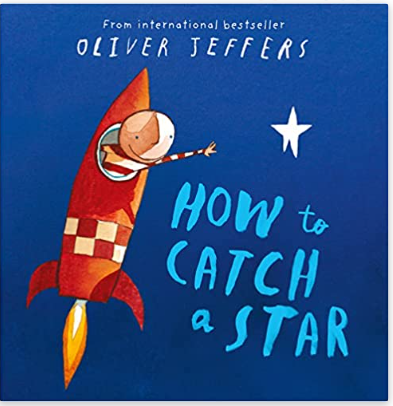 Foundation Stage 2Lost and Found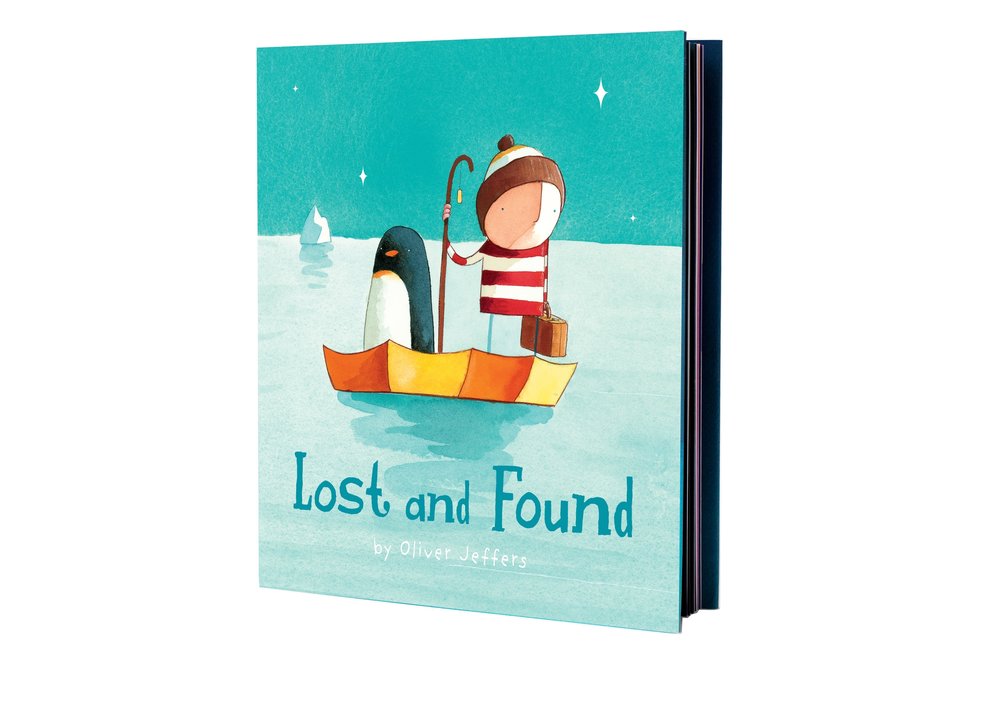 Year 1The Way Back Home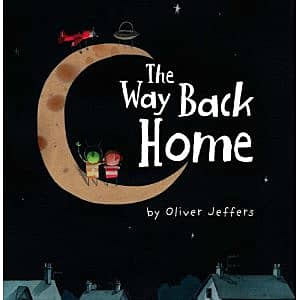 Year 2Up and Down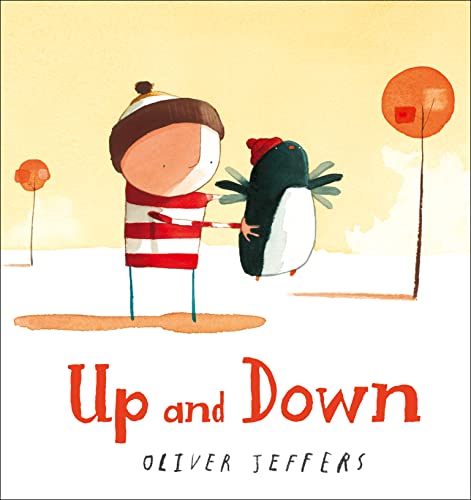 